………………………………………………					………………………………………VOORSITTER							DATUM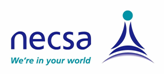 NOTULE VAN DIE VAALPUTS PSIFDatum:  02 September 2011		                   Tyd:  10:00		Plek:  Garing Konferensie SaalNOBESKRYWINGVERANT-WOORDELIKEPERSOON1PRESENSIEDie teenwoordigheidslys is beskikbaar op aanvraag.VERSKONINGSR M Adam (Necsa)	P.Sneewe(NUM)	N.Fick (Eskom)2VERWELKOMING/LIEF EN LEEDMe Lynette Miggel open die vergadering met gebed heet almal welkom met die wens dat die dag vir almal ‘n inspirasie sal wees.Me Lynette Miggel bemoedig almal wat iemand aan die dood afgestaan het en spreek haar wens uit dat almal wie verjaar het gedurende die tydperk,’n wonderlike tyd gehad het, en dat hulle nog steeds ‘n bydrae tot die verandering in die Kamiesberg sal lewer.33.1VASSTELLING VAN DIE AGENDADie agenda word as volg vasgestel:PresensieVerwelkoming/lief en leedGoedkeuring van vorige notule Sake voorspruitend uit vorige notule Terugvoering vanaf die NNR.      (Mnr Bertus Pretorius)Necsa terugvoering                    (Mnr Arie van der Bijl)CSI Terugvoering                        (Mnr Bampie Beukes)Vaalputs terugvoering                  ( Mnr Willem Beukes)Datum van volgende vergaderingAfsluitingMnr Daniel Carolus stel voor dat die agenda so aanvaar word en Mnr Collin Cloete sekondeer.3.2GOEDKEURING VAN DIE VORIGE NOTULEMe Katrina Witbooi hanteer die notule per blad, met die aanmaning dat almal sekerlik geleentheid gehad het om dit deur te lees siende dat dit vroegtydig versprei was. Die volgende regstellings word aangebring:$ Presensielys: Debra Koordom word verander na Debra Kordom                        Bronwyn Cornellissen verander na Bronwyn Cornelisson$ 5.1 Moet lees: Bampie sê dat die gemeenskap daaroor met die CDW’s van Kamiesberg moet kommunikeer.$ 12 Raadslid Joseph Cardinal,moet verander word na Raadslid Sylvia Cardinal$ Bladsy 3: 10: Johson Bowers verander na Jonathan Bouwers                        Hans Lensinck verander na Hans Lensink $ 5.5               Anna Brand verander  na Anna Brandt    Mnr Richard Witbooi, spreek sy kommer uit oor die gebruik van Meneer/Mevrou by sekere name in die notule, en versoek dat dit eerder deurgaans gebruik of weg gelaat word,om  konsekwentheid te verseker . Die aspek van die notule sal aandag geniet en word ten volle deur die vergadering ondersteun.Mnr Jonathan Bouwers, stel voor dat die notule met die nodige regstellings aanvaar word as die korrekte weergawe van besluite soos geneem op 14 Junie 2011, en die voorstel word sekondeer deur Mnr Richard Witbooi.   4SAKE VOORTSPRUITEND UIT DIE VORIGE NOTULEDaar word verneem na die versoek dat Necsa hulp ten op sigte van die samestelling van die Kamiesberg Rambestuursplan moes verskaf, en of dit materialiseer het. Mnr Willem Beukes deel die vergadering mee dat die Namakwa Distrik Munisipaliteit die Rampbestuursplan vir die streek saam gestel het, met die insette vanaf Necsa,en dat die dokument tans beskikbaar is by die Distrik Munisipaliteit,vir insae. Navrae kan gerig word aan Mnre Leon Vermeulen en Willem Auret van die Namakwa Distriks Munisipaliteit. 5Terugvoering van die NNRMnr Bertus Pretorius doen ‘n voorlegging rakende die proses wat gevolg was deur die NNR ten einde publieke voorstelle van inwoners vanaf die Kamiesberg te verkry om die rolle te vervul van Voorsitter en Onder Voorsitter vanaf Augustus 2010 tot Maart 2013.Mnr Bertus Pretorius benadruk die feit dat die proses so deursigtig moontlik gedoen is en dat kennisgewings selfs na die Munisipale Dienspunte per faks aangestuur is en die NNR Raad van Direkteure dus nou aanbevelings goed gekeur het van kandidate woonagtig binne die Kamiesberg gemeenskappe.Die genomineerdes moet ook ‘n aanvaardings brief onderteken, en die vergadering moet ook kennis neem dat hierdie posisies vervul word sonder enige vergoeding.Dit is dus ‘n aangename voorreg vir Mnr Bertus Pretorius om aan te kondig dat:Me Katrina Witbooi aangewys is as die Nuut Verkose Voorsitter en Me Michelle Schwartz as die Onder Voorsitter van die Vaalputs PSIF.5.2 Mnr Richard Witbooi opper namens die gemeenskappe ‘n beswaar met die aanwysing van Me Michelle Schwartz as die verkose Onder Voorsitter,en wil graag weet of die gemeenskap toegelaat kan word om die geleentheid te bespreek ten einde ‘n voorlegging aan die NNR te kan doen. Die beswaar is baseer op die feit dat Me Michelle Schwartz tans ‘n permanente werknemer by die Departement van Justisie is, en nog nooit van te vore enige belangstelling getoon het met die werksaamhede van die Forum, en dat volgens Mnr Richard Witbooi dit bevraag teken kan word of sy beskikbaar kan wees op die vergadering tye.Mnr Bertus Pretorius noem dat die gemeenskappe kan gesels en skriftelik beswaar aan teken, maar dat die genomineerde persoon ook skriktelik kennis moet gee, waarby sy dan haar nominasie onttrek.Met afloop van die tien minute breek, lig Mnr Richard Witbooi die vergadering in dat die gemeenskapslede teenwoordig, ‘n addisionele presensielys onderteken het, en dat ‘n skrywe gerig gaan word aan Mnr Gino Moonsamy, om hul ongelukkigheid met die aanwysing te verduidelik, en dat hulle graag vanuit hierdie vergadering ‘n nominasie wil doen om die proses te bespoedig.Met geen onduidelikheid rakende die aangeleentheid, versoek Me Lynette Miggel die vergadering om met ‘n nominasie navore te kom vir die posisie van Onder Voorsitter:Mnr Simon Beukes stel Me Katrina Basson voor en dit word sekondeer deur Me Cathleen Koordom. Siende dat daar geen teen voorstel is en Me Katrina Basson haar bereidwillig verklaar om die posisie te aanvaar, word die saak as voorlopig afgehandel verklaar met dien verstande dat die nodige nominasie proses per NNR prosedure gevolg gaan word, alle nodige dokumentasie asook ‘n skrywe aan die NNR gestuur  sal word voor die volgende vergadering. 6Necsa Terugvoering: Mnr Arie van der BijlMnr Arie van der Bijl, die waarnemende HUB (Hoof Uitvoerende Beampte), dien namens Dr Adam ‘n verskoning vir sy afwesigheid in, en maak ook gebruik van die geleentheid om die Necsa Raadslede aan die vergadering voor te stel.Mnr van der Bijl beklemtoon Necsa se vebintenis met die gemeenskappe en deel hulle ook kortliks mee rakende gebeurlikhede binne Necsa. Die geleentheid word ook gebruik om dank aan die Uittredende Voorsitster asook die Nuut Verkose Amptenary te betuig vir hul onbaatsigtige diens gelewer en wat nog gelewer gaan word. 7Necsa CSI Terugvoering: Mnr Willem(Bampie) Beukes Vir die doeleinde van verteenwoordigers wie die eerste keer die vergadering bywoon, is ‘n breedvoeige voorlegging rakende die CSI geskiedenis, projekte reeds implementer, toekomstige vooruitsigte, uitdagings, en Bestuurs Implementerings Strategie,voorgehou. Mev Lynette Miggel noem dat die CSI program voort moet gaan en die gemeenskappe nie deur die toedoen van ander projekte wie nie voldoende samewerking gee ontneem moet word van geleenthede om groei en ontwikkeling te laat plaasvind nie.Mev Katrina Witbooi, spreek haar dank uit vir die goeie werk wat Necsa tot en met nou gedoen het om die kapasiteit van studente binne die Namakwa Streek te bou, en moedig die gemeenskappe aan om samewerking te gee en sodoende die CSI ‘n sukses te maak. 8Vaalputs Terugvoering: Mnr Willem BeukesIn die terugvoerings verslag word breedvoerig gekyk na al die Veiligheids aspekte, oudits gedoen, oudits wat nog gedoen moet word, besoeke ontvang, afvalontvang, insidente, versoeke ontvang, asook enige nie voldoenings wat gedurende die tydperk plaasgevind het.Die gemeenskap word uitgenooi om oudits by te woon,om sodoende self die proses van ouditering waar te neem en te ondervind.Me Debra Kordom, wil graag weet wanneer die gemeenskap terugvoering gaan kry rakende die stelling dat twee werkers van Vaalputs asgevolg van hul betrokkenheid by die afval siek geword het. Hierdie stelling is deur Mnr Mike Kenty op 15 November 2010 te Nourivier gemaak.Mnr Arie van der Bijl verduidelik dat daar verskeie ondersoeke sedert 2005 gedoen is,mediese rekords na gegaan is, bevindinge was voorgehou aan die betrokke rolspelers, en dat die stelling ongrondig is siende dat daar geen insident of rekords bestaan wat dit kan bevestig nie. Mnr van der Bijl verduidelik ook aan die gemeenskappe dat daar sekere wetgewing is wat die blootstelling aan radiasie bepaal en dat dit ook deur die Internasionale Atoom Energie Agentskap reguleer en monitor word.Voet nota nie opgehaal, maar wat wel aan die gemeenskap gedeel is op ‘n vorige geleentheid.Op 01 Augustus 2007, het Mnr Arie van der Bijl ‘n voorlegging aan die Vaalputs Forum, onder Voorsitterskap van Mnr Willem Beukes(Bampie) in die Garies Munisipale Saal gedoen, waarin terugvoering rakende die mediese rekords gegee is. 9Datum van Volgende VergaderingMe Amelia Rennie-Kroon deel die vergadering mee dat die datum vir die volgende vergadering gedurende etenstyd bevestig gaan word, maar dat die voorstel om dit te Klipfontein te hou nog steeds geld.Me Amelia Rennie-Kroon kondig gedurende etenstyd aan dat die vergadering wel op 03 November 2011, om 10h00 kan plaasvind.10AFSLUITINGMev Katrina Witbooi bedank elkeen wat die vergadering bygewoon het. Sy vra dat almal sal teruggaan na hul gemeenskappe en die korrekte inligting vir hulle sal deurgee. Sy spreek die wens uit dat almal ‘n verskil in hul gemeenskappe sal maak en dat gemeenskappe in die toekoms in die toekoms gebruik sal maak van die geleentheid om punte op die agenda te plaas of voorleggings aan die vergadering kom doen. Die vergadering word afgesluit met die Onse Vader.